КАРАР                                              № 43                     ПОСТАНОВЛЕНИЕ21 ноября 2016 годаОб утверждении схемы расположения, изменении  разрешенного использования земельных участков и присвоения почтовых адресов земельным участкам	В соответствии с пп. 3 п. 1 ст. 11.3, ст. 11.10 Земельного кодекса Российской Федерации, ст.3.3 Федерального закона «О введении в действие Земельного кодекса Российской Федерации» от 25.10.2001 года № 137-ФЗ, ст. 15 Федерального закона «О государственном кадастре недвижимости» от 24.07.2007 года  № 221-ФЗ ПОСТАНОВЛЯЮ:1. Присвоить почтовые адреса земельным  участкам  с условными кадастровыми  номерами:02:42:000000:348:ЗУ1, площадью 2218 кв.м., - 452481, Республика Башкортостан, Салаватский район, Алькинский сельсовет, д. Новые Каратавлы,  ул. Молодежная, дом 3;02:42:000000:348:ЗУ2, площадью 2218 кв.м., - 452481, Республика Башкортостан, Салаватский район, Алькинский сельсовет, д. Новые Каратавлы,  ул. Молодежная, дом 7;02:42:000000:348:ЗУ3, площадью 2218 кв.м., - 452481, Республика Башкортостан, Салаватский район, Алькинский сельсовет, д. Новые Каратавлы,  ул. Молодежная, дом 9;02:42:000000:348:ЗУ4, площадью 2216 кв.м., - 452481, Республика Башкортостан, Салаватский район, Алькинский сельсовет, д. Новые Каратавлы,  ул. Молодежная, дом 11;02:42:000000:348:ЗУ5, площадью 2218 кв.м., - 452481, Республика Башкортостан, Салаватский район, Алькинский сельсовет, д. Новые Каратавлы,  ул. Молодежная, дом 13;02:42:000000:348:ЗУ6, площадью 2218 кв.м., - 452481, Республика Башкортостан, Салаватский район, Алькинский сельсовет, д. Новые Каратавлы,  ул. Молодежная, дом 15;02:42:000000:348:ЗУ7, площадью 2229 кв.м., - 452481, Республика Башкортостан, Салаватский район, Алькинский сельсовет, д. Новые Каратавлы,  ул. Цветочная, дом 2;02:42:000000:348:ЗУ8, площадью 2224 кв.м., - 452481, Республика Башкортостан, Салаватский район, Алькинский сельсовет, д. Новые Каратавлы,  ул. Цветочная, дом 4;02:42:000000:348:ЗУ9, площадью 2223 кв.м., - 452481, Республика Башкортостан, Салаватский район, Алькинский сельсовет, д. Новые Каратавлы,  ул. Цветочная, дом 6;02:42:000000:348:ЗУ10, площадью 2223 кв.м., - 452481, Республика Башкортостан, Салаватский район, Алькинский сельсовет, д. Новые Каратавлы,  ул. Цветочная, дом 10;02:42:000000:348:ЗУ11, площадью 2227 кв.м., - 452481, Республика Башкортостан, Салаватский район, Алькинский сельсовет, д. Новые Каратавлы,  ул. Цветочная, дом 12;02:42:000000:348:ЗУ12, площадью 2211 кв.м., - 452481, Республика Башкортостан, Салаватский район, Алькинский сельсовет, д. Новые Каратавлы,  ул. Цветочная, дом 5;02:42:000000:348:ЗУ13, площадью 2211 кв.м., - 452481, Республика Башкортостан, Салаватский район, Алькинский сельсовет, д. Новые Каратавлы,  ул. Цветочная, дом 9;02:42:000000:348:ЗУ14, площадью 2211 кв.м., - 452481, Республика Башкортостан, Салаватский район, Алькинский сельсовет, д. Новые Каратавлы,  ул. Дружбы, дом 2;02:42:000000:348:ЗУ15, площадью 2211 кв.м., - 452481, Республика Башкортостан, Салаватский район, Алькинский сельсовет, д. Новые Каратавлы,  ул. Дружбы, дом 8;02:42:000000:348:ЗУ16, площадью 2211 кв.м., - 452481, Республика Башкортостан, Салаватский район, Алькинский сельсовет, д. Новые Каратавлы,  ул. Дружбы, дом 1;02:42:000000:348:ЗУ17, площадью 2211 кв.м., - 452481, Республика Башкортостан, Салаватский район, Алькинский сельсовет, д. Новые Каратавлы,  ул. Дружбы, дом 3;02:42:000000:348:ЗУ18, площадью 2211 кв.м., - 452481, Республика Башкортостан, Салаватский район, Алькинский сельсовет, д. Новые Каратавлы,  ул. Дружбы, дом 7;02:42:000000:348:ЗУ19, площадью 2211 кв.м., - 452481, Республика Башкортостан, Салаватский район, Алькинский сельсовет, д. Новые Каратавлы,  ул. Новая, дом 2;02:42:000000:348:ЗУ20, площадью 2211 кв.м., - 452481, Республика Башкортостан, Салаватский район, Алькинский сельсовет, д. Новые Каратавлы,  ул. Новая, дом 402:42:000000:348:ЗУ21, площадью 2211 кв.м., - 452481, Республика Башкортостан, Салаватский район, Алькинский сельсовет, д. Новые Каратавлы,  ул. Новая, дом 602:42:000000:348:ЗУ22, площадью 2211 кв.м., - 452481, Республика Башкортостан, Салаватский район, Алькинский сельсовет, д. Новые Каратавлы,  ул. Новая, дом 10	2.Внести соответствующие изменения в сведения государственного кадастра недвижимости в Филиал ФГБУ «ФКП Росреестра» по Республике Башкортостан.3.Контроль за исполнением настоящего постановления оставляю за собой.Глава сельского поселения                    Р.Г.Низамов                             Башκортостан РеспубликаһыСалауат районымуниципаль   районыныңӘлкә ауыл советыауыл биләмәһе Хакимиэте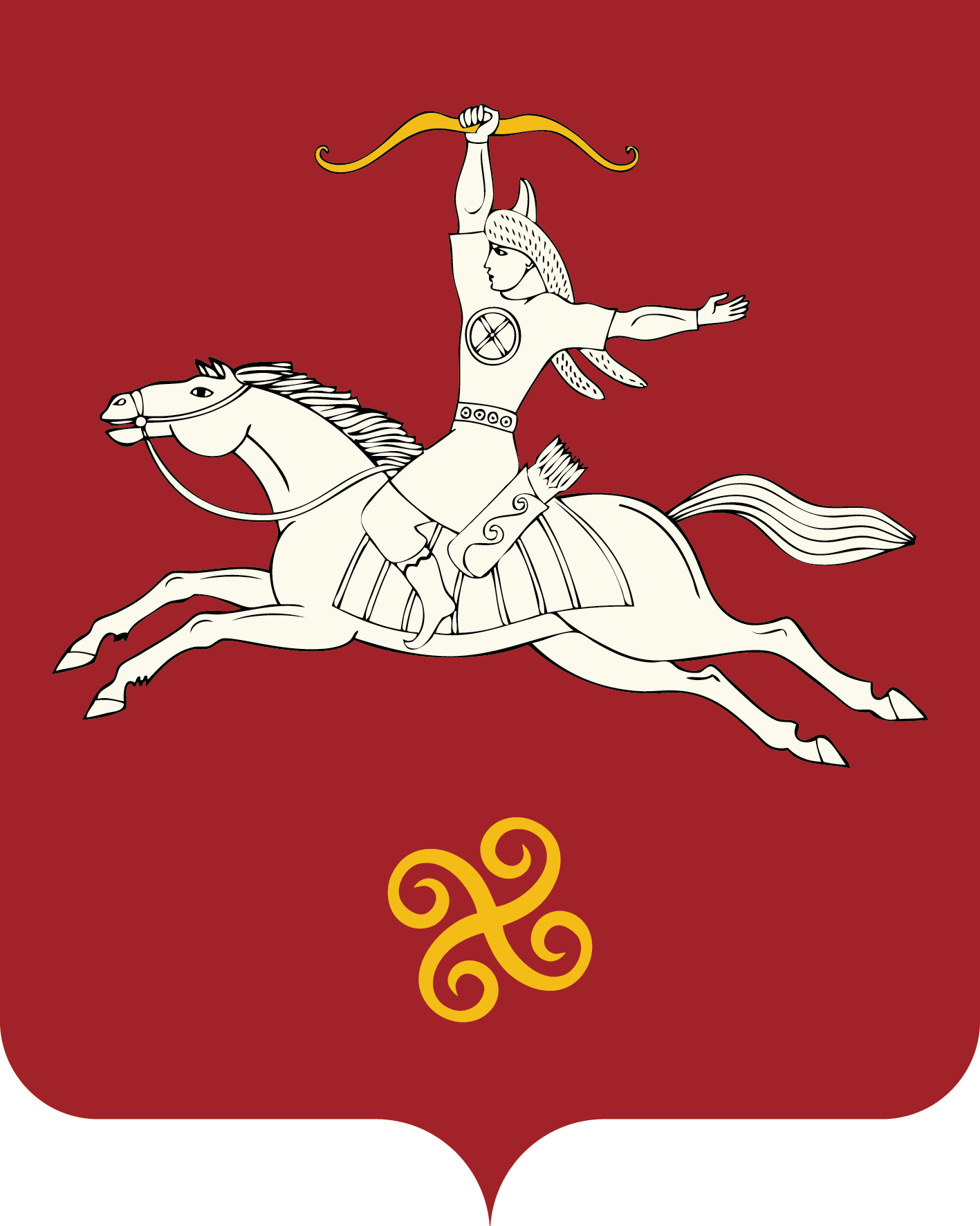 Республика БашкортостанАдминистрация сельского поселенияАлькинский   сельсоветмуниципального районаСалаватский район452481,Әлкә ауылы, ?уласа урамы, 6тел. 2-65-71, 2-65-47452481, д.Новые Каратавлы,  ул.Кольцевая,6тел. 2-65-71, 2-65-47